Small and Large Grant Schemes Application FormApplicants must read the Guidance as they complete the Grant Scheme Application Form. The NBCDTP Academic Directors may reject any application failing to follow the guidance. Complete ALL sections.This form applies to Northern Bridge Consortium, Northern Bridge, and National Productivity Investment Fund award-holders.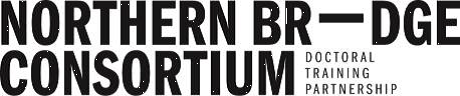 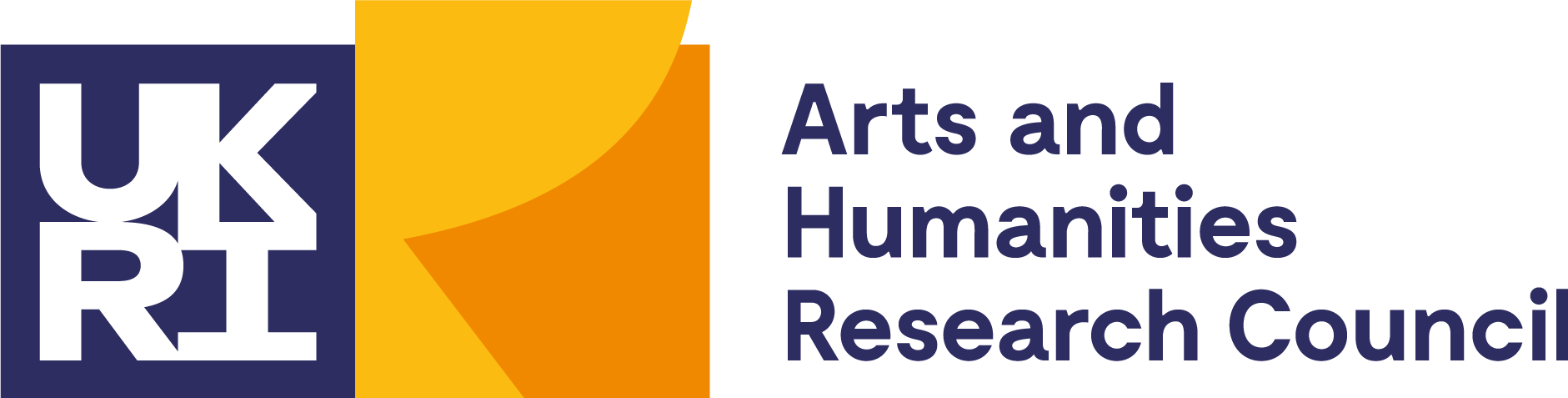 SECTION 1: to be completed by the award-holderSECTION 1: to be completed by the award-holderSECTION 1: to be completed by the award-holderSECTION 1: to be completed by the award-holderSECTION 1: to be completed by the award-holderSECTION 1: to be completed by the award-holderSECTION 1: to be completed by the award-holderSECTION 1: to be completed by the award-holderPERSONAL DETAILSPERSONAL DETAILSPERSONAL DETAILSPERSONAL DETAILSPERSONAL DETAILSPERSONAL DETAILSPERSONAL DETAILSPERSONAL DETAILSName: Name: Student Number: Student Number: Funding Source:Funding Source:Institutional Email Address: Institutional Email Address: Institution: Institution: School/Department: School/Department: Primary Supervisor: Primary Supervisor: Primary Supervisor Email Address:Primary Supervisor Email Address:Application Scheme: Application Scheme: Total Amount of Funding Requested: Total Amount of Funding Requested: £     £     £     £     £     £     DETAILS OF ACTIVITIES REQUIRING TRAVEL (add more lines if necessary)DETAILS OF ACTIVITIES REQUIRING TRAVEL (add more lines if necessary)DETAILS OF ACTIVITIES REQUIRING TRAVEL (add more lines if necessary)DETAILS OF ACTIVITIES REQUIRING TRAVEL (add more lines if necessary)DETAILS OF ACTIVITIES REQUIRING TRAVEL (add more lines if necessary)DETAILS OF ACTIVITIES REQUIRING TRAVEL (add more lines if necessary)DETAILS OF ACTIVITIES REQUIRING TRAVEL (add more lines if necessary)DETAILS OF ACTIVITIES REQUIRING TRAVEL (add more lines if necessary)DATE(S) FROM and TODATE(S) FROM and TOLOCATION(S)LOCATION(S)REASON(S)REASON(S)REASON(S)REASON(S)DETAILS OF MATERIALS/EQUIPMENT/SUNDRY ITEMS, FEES, etc. (add more lines if necessary)DETAILS OF MATERIALS/EQUIPMENT/SUNDRY ITEMS, FEES, etc. (add more lines if necessary)DETAILS OF MATERIALS/EQUIPMENT/SUNDRY ITEMS, FEES, etc. (add more lines if necessary)DETAILS OF MATERIALS/EQUIPMENT/SUNDRY ITEMS, FEES, etc. (add more lines if necessary)DETAILS OF MATERIALS/EQUIPMENT/SUNDRY ITEMS, FEES, etc. (add more lines if necessary)DETAILS OF MATERIALS/EQUIPMENT/SUNDRY ITEMS, FEES, etc. (add more lines if necessary)DETAILS OF MATERIALS/EQUIPMENT/SUNDRY ITEMS, FEES, etc. (add more lines if necessary)DETAILS OF MATERIALS/EQUIPMENT/SUNDRY ITEMS, FEES, etc. (add more lines if necessary)ITEM(S)ITEM(S)ITEM(S)REASON(S)REASON(S)REASON(S)REASON(S)REASON(S)Case for Support: Describe the relevance of the activities/items listed above to your research:(maximum 300 words)Case for Support: Describe the relevance of the activities/items listed above to your research:(maximum 300 words)Case for Support: Describe the relevance of the activities/items listed above to your research:(maximum 300 words)Case for Support: Describe the relevance of the activities/items listed above to your research:(maximum 300 words)Case for Support: Describe the relevance of the activities/items listed above to your research:(maximum 300 words)Case for Support: Describe the relevance of the activities/items listed above to your research:(maximum 300 words)Case for Support: Describe the relevance of the activities/items listed above to your research:(maximum 300 words)Case for Support: Describe the relevance of the activities/items listed above to your research:(maximum 300 words)ITEMISED COSTS (add more lines if necessary)ITEMISED COSTS (add more lines if necessary)ITEMISED COSTS (add more lines if necessary)ITEMISED COSTS (add more lines if necessary)ITEMISED COSTS (add more lines if necessary)ITEMISED COSTS (add more lines if necessary)ITEMISED COSTS (add more lines if necessary)ITEMISED COSTS (add more lines if necessary)ITEMITEMESTIMATED COSTESTIMATED COSTESTIMATED COSTESTIMATED COSTEVIDENCE ATTACHEDEVIDENCE ATTACHED££££YES   NO  YES   NO  ££££YES   NO  YES   NO  ££££YES   NO  YES   NO  ££££YES   NO  YES   NO  ££££YES   NO  YES   NO  ££££YES   NO  YES   NO  ££££YES   NO  YES   NO  ££££YES   NO  YES   NO  ££££YES   NO  YES   NO  ££££YES   NO  YES   NO  TOTAL AMOUNT OF FUNDING REQUESTED FROM NBCDTP:TOTAL AMOUNT OF FUNDING REQUESTED FROM NBCDTP:££££Have you secured supplementary funding from another source?Have you secured supplementary funding from another source?YES   NO  YES   NO  YES   NO  YES   NO  YES   NO  YES   NO  If Yes, please state the source and the level of funding provided:If Yes, please state the source and the level of funding provided:Source:      Source:      Source:      Source:      Source:      £PRACTICAL ARRANGEMENTS AND DIFFICULTIESPRACTICAL ARRANGEMENTS AND DIFFICULTIESPRACTICAL ARRANGEMENTS AND DIFFICULTIESPRACTICAL ARRANGEMENTS AND DIFFICULTIESPRACTICAL ARRANGEMENTS AND DIFFICULTIESPRACTICAL ARRANGEMENTS AND DIFFICULTIESPRACTICAL ARRANGEMENTS AND DIFFICULTIESPRACTICAL ARRANGEMENTS AND DIFFICULTIESPotential Risk or HazardPotential Risk or HazardMeasures that will be taken to reduce any riskMeasures that will be taken to reduce any riskMeasures that will be taken to reduce any riskMeasures that will be taken to reduce any riskMeasures that will be taken to reduce any riskMeasures that will be taken to reduce any riskTravel and TransportHow are you getting to the activity you are undertaking? Consider the use of vehicles, roads, flights, visas, FCO advice. Risks to students and public of road/air accident causing risk of theft, injury, and fatality.Travel and TransportHow are you getting to the activity you are undertaking? Consider the use of vehicles, roads, flights, visas, FCO advice. Risks to students and public of road/air accident causing risk of theft, injury, and fatality.If going overseas, I will check and adhere to FCO travel advice. I will use the safest possible transport available.I will use reputable taxi companies which must be fitted with seatbelts.I will keep my luggage close and monitored at all times. I will only store my luggage in appropriately locked facilities.If going overseas, I will take electronic copies or photocopies of my passport and any other documents. I will check the FCO website frequently and will not be travelling to or through any areas advised against. Add any additional control measures that are specific to your activity:      If going overseas, I will check and adhere to FCO travel advice. I will use the safest possible transport available.I will use reputable taxi companies which must be fitted with seatbelts.I will keep my luggage close and monitored at all times. I will only store my luggage in appropriately locked facilities.If going overseas, I will take electronic copies or photocopies of my passport and any other documents. I will check the FCO website frequently and will not be travelling to or through any areas advised against. Add any additional control measures that are specific to your activity:      If going overseas, I will check and adhere to FCO travel advice. I will use the safest possible transport available.I will use reputable taxi companies which must be fitted with seatbelts.I will keep my luggage close and monitored at all times. I will only store my luggage in appropriately locked facilities.If going overseas, I will take electronic copies or photocopies of my passport and any other documents. I will check the FCO website frequently and will not be travelling to or through any areas advised against. Add any additional control measures that are specific to your activity:      If going overseas, I will check and adhere to FCO travel advice. I will use the safest possible transport available.I will use reputable taxi companies which must be fitted with seatbelts.I will keep my luggage close and monitored at all times. I will only store my luggage in appropriately locked facilities.If going overseas, I will take electronic copies or photocopies of my passport and any other documents. I will check the FCO website frequently and will not be travelling to or through any areas advised against. Add any additional control measures that are specific to your activity:      If going overseas, I will check and adhere to FCO travel advice. I will use the safest possible transport available.I will use reputable taxi companies which must be fitted with seatbelts.I will keep my luggage close and monitored at all times. I will only store my luggage in appropriately locked facilities.If going overseas, I will take electronic copies or photocopies of my passport and any other documents. I will check the FCO website frequently and will not be travelling to or through any areas advised against. Add any additional control measures that are specific to your activity:      If going overseas, I will check and adhere to FCO travel advice. I will use the safest possible transport available.I will use reputable taxi companies which must be fitted with seatbelts.I will keep my luggage close and monitored at all times. I will only store my luggage in appropriately locked facilities.If going overseas, I will take electronic copies or photocopies of my passport and any other documents. I will check the FCO website frequently and will not be travelling to or through any areas advised against. Add any additional control measures that are specific to your activity:      Dealing with People and Cultural Differences Consider the home or office environment, safety in public places, culture, landowners, authorities, interviewees, lone working.Risk to students and members of the public of causing offence and confrontation. Risk of legal action and physical injuries.Dealing with People and Cultural Differences Consider the home or office environment, safety in public places, culture, landowners, authorities, interviewees, lone working.Risk to students and members of the public of causing offence and confrontation. Risk of legal action and physical injuries.I will do adequate research in preparation for my activity.I will plan travel routes in commonly used areas and avoid areas of concern. I will use maps and other travel documents. I will be aware of crowded areas, opportunistic theft and cultural sensitivity. I will carry an adequate sum of money for the day but keep the amount to a minimum. If confronted, I will hand over whatever items the aggressors request and report the incident to police. I will ascertain the security in place at the host institution and remain vigilant at all times. Add any additional control measures that are specific to your activity:      I will do adequate research in preparation for my activity.I will plan travel routes in commonly used areas and avoid areas of concern. I will use maps and other travel documents. I will be aware of crowded areas, opportunistic theft and cultural sensitivity. I will carry an adequate sum of money for the day but keep the amount to a minimum. If confronted, I will hand over whatever items the aggressors request and report the incident to police. I will ascertain the security in place at the host institution and remain vigilant at all times. Add any additional control measures that are specific to your activity:      I will do adequate research in preparation for my activity.I will plan travel routes in commonly used areas and avoid areas of concern. I will use maps and other travel documents. I will be aware of crowded areas, opportunistic theft and cultural sensitivity. I will carry an adequate sum of money for the day but keep the amount to a minimum. If confronted, I will hand over whatever items the aggressors request and report the incident to police. I will ascertain the security in place at the host institution and remain vigilant at all times. Add any additional control measures that are specific to your activity:      I will do adequate research in preparation for my activity.I will plan travel routes in commonly used areas and avoid areas of concern. I will use maps and other travel documents. I will be aware of crowded areas, opportunistic theft and cultural sensitivity. I will carry an adequate sum of money for the day but keep the amount to a minimum. If confronted, I will hand over whatever items the aggressors request and report the incident to police. I will ascertain the security in place at the host institution and remain vigilant at all times. Add any additional control measures that are specific to your activity:      I will do adequate research in preparation for my activity.I will plan travel routes in commonly used areas and avoid areas of concern. I will use maps and other travel documents. I will be aware of crowded areas, opportunistic theft and cultural sensitivity. I will carry an adequate sum of money for the day but keep the amount to a minimum. If confronted, I will hand over whatever items the aggressors request and report the incident to police. I will ascertain the security in place at the host institution and remain vigilant at all times. Add any additional control measures that are specific to your activity:      I will do adequate research in preparation for my activity.I will plan travel routes in commonly used areas and avoid areas of concern. I will use maps and other travel documents. I will be aware of crowded areas, opportunistic theft and cultural sensitivity. I will carry an adequate sum of money for the day but keep the amount to a minimum. If confronted, I will hand over whatever items the aggressors request and report the incident to police. I will ascertain the security in place at the host institution and remain vigilant at all times. Add any additional control measures that are specific to your activity:      AccommodationRisk to student of theft and exposure to aggressive behaviour. Risk of ill health due to unsafe living conditions.AccommodationRisk to student of theft and exposure to aggressive behaviour. Risk of ill health due to unsafe living conditions.I will use reputable accommodation and follow FCO, DTP and university guidance. I will use available secure storage facilities for valuable items. I will familiarise myself with emergency evacuation procedures and routes of evacuation upon arrival at my accommodation. I will confirm accommodation security is in place as necessary. I will take out any necessary accommodation insurance. Add any additional control measures that are specific to your activity:      I will use reputable accommodation and follow FCO, DTP and university guidance. I will use available secure storage facilities for valuable items. I will familiarise myself with emergency evacuation procedures and routes of evacuation upon arrival at my accommodation. I will confirm accommodation security is in place as necessary. I will take out any necessary accommodation insurance. Add any additional control measures that are specific to your activity:      I will use reputable accommodation and follow FCO, DTP and university guidance. I will use available secure storage facilities for valuable items. I will familiarise myself with emergency evacuation procedures and routes of evacuation upon arrival at my accommodation. I will confirm accommodation security is in place as necessary. I will take out any necessary accommodation insurance. Add any additional control measures that are specific to your activity:      I will use reputable accommodation and follow FCO, DTP and university guidance. I will use available secure storage facilities for valuable items. I will familiarise myself with emergency evacuation procedures and routes of evacuation upon arrival at my accommodation. I will confirm accommodation security is in place as necessary. I will take out any necessary accommodation insurance. Add any additional control measures that are specific to your activity:      I will use reputable accommodation and follow FCO, DTP and university guidance. I will use available secure storage facilities for valuable items. I will familiarise myself with emergency evacuation procedures and routes of evacuation upon arrival at my accommodation. I will confirm accommodation security is in place as necessary. I will take out any necessary accommodation insurance. Add any additional control measures that are specific to your activity:      I will use reputable accommodation and follow FCO, DTP and university guidance. I will use available secure storage facilities for valuable items. I will familiarise myself with emergency evacuation procedures and routes of evacuation upon arrival at my accommodation. I will confirm accommodation security is in place as necessary. I will take out any necessary accommodation insurance. Add any additional control measures that are specific to your activity:      HealthConsider food, drink (including clean water), environment, immunizations, allergies.HealthConsider food, drink (including clean water), environment, immunizations, allergies.Add any control measures that are specific to your activity:      Add any control measures that are specific to your activity:      Add any control measures that are specific to your activity:      Add any control measures that are specific to your activity:      Add any control measures that are specific to your activity:      Add any control measures that are specific to your activity:      Location and/or Regional Factors Think of urban hazards, FCO safety and security advice, cold/hot environment, weather, animals, insect bites, cliffs/crevices, slopes, deep water, tides, soft sediments.Risks may include extreme weather conditions, wild life, physical threats, natural disasters, and/or civil disorder.Location and/or Regional Factors Think of urban hazards, FCO safety and security advice, cold/hot environment, weather, animals, insect bites, cliffs/crevices, slopes, deep water, tides, soft sediments.Risks may include extreme weather conditions, wild life, physical threats, natural disasters, and/or civil disorder.I will not travel alone.I will not travel in high risk areas.I will not work alone.I will observe local advice. Add any additional control measures that are specific to your activity:      I will not travel alone.I will not travel in high risk areas.I will not work alone.I will observe local advice. Add any additional control measures that are specific to your activity:      I will not travel alone.I will not travel in high risk areas.I will not work alone.I will observe local advice. Add any additional control measures that are specific to your activity:      I will not travel alone.I will not travel in high risk areas.I will not work alone.I will observe local advice. Add any additional control measures that are specific to your activity:      I will not travel alone.I will not travel in high risk areas.I will not work alone.I will observe local advice. Add any additional control measures that are specific to your activity:      I will not travel alone.I will not travel in high risk areas.I will not work alone.I will observe local advice. Add any additional control measures that are specific to your activity:      Activity SpecificThink of river crossing, instream sampling, entering caves, coring, conducting interviews and observations.Activity SpecificThink of river crossing, instream sampling, entering caves, coring, conducting interviews and observations.Add any control measures that are specific to your activity:      Add any control measures that are specific to your activity:      Add any control measures that are specific to your activity:      Add any control measures that are specific to your activity:      Add any control measures that are specific to your activity:      Add any control measures that are specific to your activity:      Equipment SpecificThinks of heavy/hazardous equipment, sharp tools, electrical equipment, fragile equipment.Equipment SpecificThinks of heavy/hazardous equipment, sharp tools, electrical equipment, fragile equipment.Add any control measures that are specific to your activity: Add any control measures that are specific to your activity: Add any control measures that are specific to your activity: Add any control measures that are specific to your activity: Add any control measures that are specific to your activity: Add any control measures that are specific to your activity: Other HazardsPlease state any other risks or hazards you have identified.Other HazardsPlease state any other risks or hazards you have identified.Personal Protective Equipment (PPE)Indicate on the list below which PPE is required for this fieldworkPersonal Protective Equipment (PPE)Indicate on the list below which PPE is required for this fieldworkRisk Control MeasuresIndicate the standard risk control measures needed.Risk Control MeasuresIndicate the standard risk control measures needed.Risk Control MeasuresIndicate the standard risk control measures needed.Risk Control MeasuresIndicate the standard risk control measures needed.Risk Control MeasuresIndicate the standard risk control measures needed.Risk Control MeasuresIndicate the standard risk control measures needed. Hi Viz Jacket Walkie Talkie Adequate drinking water Adequate drinking water Adequate drinking water Adequate drinking water Adequate drinking water Adequate drinking water First Aid Kit Rope Sunscreen / insect repellent Sunscreen / insect repellent Sunscreen / insect repellent Sunscreen / insect repellent Sunscreen / insect repellent Sunscreen / insect repellent Hard Hat Climbing Gear Notify land owners Notify land owners Notify land owners Notify land owners Notify land owners Notify land owners Hiking Boots Dry Suit Obtain permissions Obtain permissions Obtain permissions Obtain permissions Obtain permissions Obtain permissions Wellington Boots Goggles Obtain local weather information Obtain local weather information Obtain local weather information Obtain local weather information Obtain local weather information Obtain local weather information Waders Ear Protectors Work in pairs/groups Work in pairs/groups Work in pairs/groups Work in pairs/groups Work in pairs/groups Work in pairs/groups Emergency Blanket Face Shield Emergency details/medical form of participants Emergency details/medical form of participants Emergency details/medical form of participants Emergency details/medical form of participants Emergency details/medical form of participants Emergency details/medical form of participants Survival Bag Protective Gloves Mobile phone Mobile phone Mobile phone Mobile phone Mobile phone Mobile phone GPS Satellite Phone Insurance cover and documents Insurance cover and documents Insurance cover and documents Insurance cover and documents Insurance cover and documents Insurance cover and documentsOther Control Measures List any other PPE or control measures that will be used.Other Control Measures List any other PPE or control measures that will be used.TrainingOutline any specialist training needs to successfully carry out field tasks.TrainingOutline any specialist training needs to successfully carry out field tasks.Emergency ContactEmergency ContactAddress/Telephone NumberAddress/Telephone NumberAddress/Telephone NumberAddress/Telephone NumberAddress/Telephone NumberAddress/Telephone NumberNominated Emergency ContactNominated Emergency ContactNominate a person whom we may contact if necessary (e.g. mother, father, spouse, partner):Nominate a person whom we may contact if necessary (e.g. mother, father, spouse, partner):Nominate a person whom we may contact if necessary (e.g. mother, father, spouse, partner):Nominate a person whom we may contact if necessary (e.g. mother, father, spouse, partner):Nominate a person whom we may contact if necessary (e.g. mother, father, spouse, partner):Nominate a person whom we may contact if necessary (e.g. mother, father, spouse, partner):AccommodationAccommodationProvide the full address of your proposed accommodation:Provide the full address of your proposed accommodation:Provide the full address of your proposed accommodation:Provide the full address of your proposed accommodation:Provide the full address of your proposed accommodation:Provide the full address of your proposed accommodation:Local Emergency and Medical ServicesLocal Emergency and Medical ServicesAmbulance:      Police:      Fire Service:      Local GP/Medical Facility:      Other:      Ambulance:      Police:      Fire Service:      Local GP/Medical Facility:      Other:      Ambulance:      Police:      Fire Service:      Local GP/Medical Facility:      Other:      Ambulance:      Police:      Fire Service:      Local GP/Medical Facility:      Other:      Ambulance:      Police:      Fire Service:      Local GP/Medical Facility:      Other:      Ambulance:      Police:      Fire Service:      Local GP/Medical Facility:      Other:      British Embassy/Consulate (if travelling overseas)British Embassy/Consulate (if travelling overseas)University Travel and Health InsuranceUniversity Travel and Health InsuranceContact Details:      Contact Details:      Contact Details:      Policy Number:      Policy Number:      Policy Number:      University Emergency ContactUniversity Emergency ContactSchool/Institute Office number:      School/Institute Office number:      School/Institute Office number:      School/Institute Office number:      School/Institute Office number:      School/Institute Office number:      DECLARATION:DECLARATION:DECLARATION:DECLARATION:DECLARATION:DECLARATION:DECLARATION:DECLARATION:“I confirm that I have read the accompanying Guidance Notes and understand and accept the terms and conditions of the NBCDTP Small and Large Grant Schemes Fund, and have submitted this application in line with those terms and conditions. I have provided a fully itemised estimate of costs and have assessed any risks associated with the activity. I undertake to inform the NBCDTP of any changes to the details outlined above and understand that I will not be reimbursed for items/services that have not been approved. I have discussed this application with my supervisory team and have their support.”“I confirm that I have read the accompanying Guidance Notes and understand and accept the terms and conditions of the NBCDTP Small and Large Grant Schemes Fund, and have submitted this application in line with those terms and conditions. I have provided a fully itemised estimate of costs and have assessed any risks associated with the activity. I undertake to inform the NBCDTP of any changes to the details outlined above and understand that I will not be reimbursed for items/services that have not been approved. I have discussed this application with my supervisory team and have their support.”“I confirm that I have read the accompanying Guidance Notes and understand and accept the terms and conditions of the NBCDTP Small and Large Grant Schemes Fund, and have submitted this application in line with those terms and conditions. I have provided a fully itemised estimate of costs and have assessed any risks associated with the activity. I undertake to inform the NBCDTP of any changes to the details outlined above and understand that I will not be reimbursed for items/services that have not been approved. I have discussed this application with my supervisory team and have their support.”“I confirm that I have read the accompanying Guidance Notes and understand and accept the terms and conditions of the NBCDTP Small and Large Grant Schemes Fund, and have submitted this application in line with those terms and conditions. I have provided a fully itemised estimate of costs and have assessed any risks associated with the activity. I undertake to inform the NBCDTP of any changes to the details outlined above and understand that I will not be reimbursed for items/services that have not been approved. I have discussed this application with my supervisory team and have their support.”“I confirm that I have read the accompanying Guidance Notes and understand and accept the terms and conditions of the NBCDTP Small and Large Grant Schemes Fund, and have submitted this application in line with those terms and conditions. I have provided a fully itemised estimate of costs and have assessed any risks associated with the activity. I undertake to inform the NBCDTP of any changes to the details outlined above and understand that I will not be reimbursed for items/services that have not been approved. I have discussed this application with my supervisory team and have their support.”“I confirm that I have read the accompanying Guidance Notes and understand and accept the terms and conditions of the NBCDTP Small and Large Grant Schemes Fund, and have submitted this application in line with those terms and conditions. I have provided a fully itemised estimate of costs and have assessed any risks associated with the activity. I undertake to inform the NBCDTP of any changes to the details outlined above and understand that I will not be reimbursed for items/services that have not been approved. I have discussed this application with my supervisory team and have their support.”“I confirm that I have read the accompanying Guidance Notes and understand and accept the terms and conditions of the NBCDTP Small and Large Grant Schemes Fund, and have submitted this application in line with those terms and conditions. I have provided a fully itemised estimate of costs and have assessed any risks associated with the activity. I undertake to inform the NBCDTP of any changes to the details outlined above and understand that I will not be reimbursed for items/services that have not been approved. I have discussed this application with my supervisory team and have their support.”“I confirm that I have read the accompanying Guidance Notes and understand and accept the terms and conditions of the NBCDTP Small and Large Grant Schemes Fund, and have submitted this application in line with those terms and conditions. I have provided a fully itemised estimate of costs and have assessed any risks associated with the activity. I undertake to inform the NBCDTP of any changes to the details outlined above and understand that I will not be reimbursed for items/services that have not been approved. I have discussed this application with my supervisory team and have their support.”Award-holder Signature:Award-holder Signature:Date:Date:SECTION 2: SUBMISSIONSECTION 2: SUBMISSIONSECTION 2: SUBMISSIONSECTION 2: SUBMISSIONSECTION 2: SUBMISSIONSECTION 2: SUBMISSIONSECTION 2: SUBMISSIONSECTION 2: SUBMISSIONPlease ensure the following supporting documents accompany your application:Please ensure the following supporting documents accompany your application:Please ensure the following supporting documents accompany your application:Please ensure the following supporting documents accompany your application:Please ensure the following supporting documents accompany your application:Please ensure the following supporting documents accompany your application:Please ensure the following supporting documents accompany your application:Please ensure the following supporting documents accompany your application:Your original 750-word Research Proposal:Please do not attach your full original NBCDTP Studentship NominationYour original 750-word Research Proposal:Please do not attach your full original NBCDTP Studentship NominationYour original 750-word Research Proposal:Please do not attach your full original NBCDTP Studentship NominationYour original 750-word Research Proposal:Please do not attach your full original NBCDTP Studentship NominationYour original 750-word Research Proposal:Please do not attach your full original NBCDTP Studentship NominationYour original 750-word Research Proposal:Please do not attach your full original NBCDTP Studentship NominationYour original 750-word Research Proposal:Please do not attach your full original NBCDTP Studentship NominationAn up-to-date Research Plan:An up-to-date Research Plan:An up-to-date Research Plan:An up-to-date Research Plan:An up-to-date Research Plan:An up-to-date Research Plan:An up-to-date Research Plan:An up-to-date Training Needs Analysis:An up-to-date Training Needs Analysis:An up-to-date Training Needs Analysis:An up-to-date Training Needs Analysis:An up-to-date Training Needs Analysis:An up-to-date Training Needs Analysis:An up-to-date Training Needs Analysis:Your latest Annual Progress Review:New award-holders in the first year of their study are not required to submit this if their first review is yet to take place.Your latest Annual Progress Review:New award-holders in the first year of their study are not required to submit this if their first review is yet to take place.Your latest Annual Progress Review:New award-holders in the first year of their study are not required to submit this if their first review is yet to take place.Your latest Annual Progress Review:New award-holders in the first year of their study are not required to submit this if their first review is yet to take place.Your latest Annual Progress Review:New award-holders in the first year of their study are not required to submit this if their first review is yet to take place.Your latest Annual Progress Review:New award-holders in the first year of their study are not required to submit this if their first review is yet to take place.Your latest Annual Progress Review:New award-holders in the first year of their study are not required to submit this if their first review is yet to take place.Evidence to support your estimated costs:Evidence to support your estimated costs:Evidence to support your estimated costs:Evidence to support your estimated costs:Evidence to support your estimated costs:Evidence to support your estimated costs:Evidence to support your estimated costs:Conference Participation: Evidence that you have been invited to present and a copy of your abstract, if applicable:Conference Participation: Evidence that you have been invited to present and a copy of your abstract, if applicable:Conference Participation: Evidence that you have been invited to present and a copy of your abstract, if applicable:Conference Participation: Evidence that you have been invited to present and a copy of your abstract, if applicable:Conference Participation: Evidence that you have been invited to present and a copy of your abstract, if applicable:Conference Participation: Evidence that you have been invited to present and a copy of your abstract, if applicable:Conference Participation: Evidence that you have been invited to present and a copy of your abstract, if applicable:A Supporting Statement from your Supervisor (Large Scheme Grant Applications Only):Supervisor(s) should state the purpose of the activity or equipment/materials required, and describe why it is necessary for the successful completion of the award-holder’s thesis (max 100 words).By supporting an award-holders’ application, supervisors are confirming that they have read the accompanying Guidance Notes and that the details completed by the award-holder above are accurate. They have assessed the academic need for the activity or equipment/materials and deem them a necessary contribution to the award-holder’s primary research and in line with the AHRC’s regulations for Training Grant Funding:https://ahrc.ukri.org/skills/phdstudents/award-holders-terms-and-conditions/A Supporting Statement from your Supervisor (Large Scheme Grant Applications Only):Supervisor(s) should state the purpose of the activity or equipment/materials required, and describe why it is necessary for the successful completion of the award-holder’s thesis (max 100 words).By supporting an award-holders’ application, supervisors are confirming that they have read the accompanying Guidance Notes and that the details completed by the award-holder above are accurate. They have assessed the academic need for the activity or equipment/materials and deem them a necessary contribution to the award-holder’s primary research and in line with the AHRC’s regulations for Training Grant Funding:https://ahrc.ukri.org/skills/phdstudents/award-holders-terms-and-conditions/A Supporting Statement from your Supervisor (Large Scheme Grant Applications Only):Supervisor(s) should state the purpose of the activity or equipment/materials required, and describe why it is necessary for the successful completion of the award-holder’s thesis (max 100 words).By supporting an award-holders’ application, supervisors are confirming that they have read the accompanying Guidance Notes and that the details completed by the award-holder above are accurate. They have assessed the academic need for the activity or equipment/materials and deem them a necessary contribution to the award-holder’s primary research and in line with the AHRC’s regulations for Training Grant Funding:https://ahrc.ukri.org/skills/phdstudents/award-holders-terms-and-conditions/A Supporting Statement from your Supervisor (Large Scheme Grant Applications Only):Supervisor(s) should state the purpose of the activity or equipment/materials required, and describe why it is necessary for the successful completion of the award-holder’s thesis (max 100 words).By supporting an award-holders’ application, supervisors are confirming that they have read the accompanying Guidance Notes and that the details completed by the award-holder above are accurate. They have assessed the academic need for the activity or equipment/materials and deem them a necessary contribution to the award-holder’s primary research and in line with the AHRC’s regulations for Training Grant Funding:https://ahrc.ukri.org/skills/phdstudents/award-holders-terms-and-conditions/A Supporting Statement from your Supervisor (Large Scheme Grant Applications Only):Supervisor(s) should state the purpose of the activity or equipment/materials required, and describe why it is necessary for the successful completion of the award-holder’s thesis (max 100 words).By supporting an award-holders’ application, supervisors are confirming that they have read the accompanying Guidance Notes and that the details completed by the award-holder above are accurate. They have assessed the academic need for the activity or equipment/materials and deem them a necessary contribution to the award-holder’s primary research and in line with the AHRC’s regulations for Training Grant Funding:https://ahrc.ukri.org/skills/phdstudents/award-holders-terms-and-conditions/A Supporting Statement from your Supervisor (Large Scheme Grant Applications Only):Supervisor(s) should state the purpose of the activity or equipment/materials required, and describe why it is necessary for the successful completion of the award-holder’s thesis (max 100 words).By supporting an award-holders’ application, supervisors are confirming that they have read the accompanying Guidance Notes and that the details completed by the award-holder above are accurate. They have assessed the academic need for the activity or equipment/materials and deem them a necessary contribution to the award-holder’s primary research and in line with the AHRC’s regulations for Training Grant Funding:https://ahrc.ukri.org/skills/phdstudents/award-holders-terms-and-conditions/A Supporting Statement from your Supervisor (Large Scheme Grant Applications Only):Supervisor(s) should state the purpose of the activity or equipment/materials required, and describe why it is necessary for the successful completion of the award-holder’s thesis (max 100 words).By supporting an award-holders’ application, supervisors are confirming that they have read the accompanying Guidance Notes and that the details completed by the award-holder above are accurate. They have assessed the academic need for the activity or equipment/materials and deem them a necessary contribution to the award-holder’s primary research and in line with the AHRC’s regulations for Training Grant Funding:https://ahrc.ukri.org/skills/phdstudents/award-holders-terms-and-conditions/The application should be merged into one complete PDF document in the order stated above and named using the following convention:Award Holder Surname + Initial_Host Institution_GrantScheme_Date DDMMYYYYe.g. SmithJ_QUB_GrantScheme_20062021Please e-mail the completed, signed form to the NBCDTP Administrator in your host institution:The application should be merged into one complete PDF document in the order stated above and named using the following convention:Award Holder Surname + Initial_Host Institution_GrantScheme_Date DDMMYYYYe.g. SmithJ_QUB_GrantScheme_20062021Please e-mail the completed, signed form to the NBCDTP Administrator in your host institution:The application should be merged into one complete PDF document in the order stated above and named using the following convention:Award Holder Surname + Initial_Host Institution_GrantScheme_Date DDMMYYYYe.g. SmithJ_QUB_GrantScheme_20062021Please e-mail the completed, signed form to the NBCDTP Administrator in your host institution:The application should be merged into one complete PDF document in the order stated above and named using the following convention:Award Holder Surname + Initial_Host Institution_GrantScheme_Date DDMMYYYYe.g. SmithJ_QUB_GrantScheme_20062021Please e-mail the completed, signed form to the NBCDTP Administrator in your host institution:The application should be merged into one complete PDF document in the order stated above and named using the following convention:Award Holder Surname + Initial_Host Institution_GrantScheme_Date DDMMYYYYe.g. SmithJ_QUB_GrantScheme_20062021Please e-mail the completed, signed form to the NBCDTP Administrator in your host institution:The application should be merged into one complete PDF document in the order stated above and named using the following convention:Award Holder Surname + Initial_Host Institution_GrantScheme_Date DDMMYYYYe.g. SmithJ_QUB_GrantScheme_20062021Please e-mail the completed, signed form to the NBCDTP Administrator in your host institution:The application should be merged into one complete PDF document in the order stated above and named using the following convention:Award Holder Surname + Initial_Host Institution_GrantScheme_Date DDMMYYYYe.g. SmithJ_QUB_GrantScheme_20062021Please e-mail the completed, signed form to the NBCDTP Administrator in your host institution:The application should be merged into one complete PDF document in the order stated above and named using the following convention:Award Holder Surname + Initial_Host Institution_GrantScheme_Date DDMMYYYYe.g. SmithJ_QUB_GrantScheme_20062021Please e-mail the completed, signed form to the NBCDTP Administrator in your host institution:Durham UniversityDurham Universitynorthernbridge.admin@durham.ac.uknorthernbridge.admin@durham.ac.uknorthernbridge.admin@durham.ac.uknorthernbridge.admin@durham.ac.uknorthernbridge.admin@durham.ac.uknorthernbridge.admin@durham.ac.ukNewcastle UniversityNewcastle Universitynorthernbridge.admin@newcastle.ac.uknorthernbridge.admin@newcastle.ac.uknorthernbridge.admin@newcastle.ac.uknorthernbridge.admin@newcastle.ac.uknorthernbridge.admin@newcastle.ac.uknorthernbridge.admin@newcastle.ac.ukNorthumbria UniversityNorthumbria Universitynorthernbridge.admin@northumbria.ac.uknorthernbridge.admin@northumbria.ac.uknorthernbridge.admin@northumbria.ac.uknorthernbridge.admin@northumbria.ac.uknorthernbridge.admin@northumbria.ac.uknorthernbridge.admin@northumbria.ac.ukUniversity of SunderlandUniversity of Sunderlandfaci-research@sunderland.ac.ukfaci-research@sunderland.ac.ukfaci-research@sunderland.ac.ukfaci-research@sunderland.ac.ukfaci-research@sunderland.ac.ukfaci-research@sunderland.ac.ukTeesside UniversityTeesside Universityresearch@tees.ac.ukresearch@tees.ac.ukresearch@tees.ac.ukresearch@tees.ac.ukresearch@tees.ac.ukresearch@tees.ac.ukQueen’s University BelfastQueen’s University Belfastnorthernbridge.admin@qub.ac.uknorthernbridge.admin@qub.ac.uknorthernbridge.admin@qub.ac.uknorthernbridge.admin@qub.ac.uknorthernbridge.admin@qub.ac.uknorthernbridge.admin@qub.ac.ukUlster UniversityUlster Universitynorthernbridge.admin@ulster.ac.uknorthernbridge.admin@ulster.ac.uknorthernbridge.admin@ulster.ac.uknorthernbridge.admin@ulster.ac.uknorthernbridge.admin@ulster.ac.uknorthernbridge.admin@ulster.ac.ukVersion ControlVersion ControlVersion1.6Last Amendment16/11/2021Last Amended BySarah Rylance